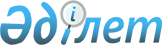 Таң ауылдық округіндегі жануарларда жұқпалы бруцеллез ауруына байланысты белгіленген шектеу іс-шараларын тоқтату туралы
					
			Күшін жойған
			
			
		
					Қызылорда облысы Жалағаш ауданы әкімдігінің 2008 жылғы 17 қарашадағы N 659 қаулысы. Қызылорда облысының Әділет департаменті Жалағаш аудандық Әділет басқармасында 2008 жылғы 12 желтоқсанда N 10-6-109 тіркелді. Күші жойылды - Қызылорда облысы Жалағаш ауданы әкімдігінің 2010 жылғы 30 наурыздағы N 99 қаулысымен      Ескерту. Күші жойылды - Қызылорда облысы Жалағаш ауданы әкімдігінің 2010.03.30 N 99 қаулысымен.      РҚАО ескертпесі:

      Мәтінде авторлық орфография және пунктуация сақталған.

      "Ветеринария туралы" Қазақстан Республикасының 2002 жылғы 10 шілдедегі Заңының 10-бабы 2-тармағының 10) тармақшасына сәйкес Жалағаш ауданының әкімдігі ҚАУЛЫ ЕТЕДІ:



      1. Жалағаш аудандық аумақтық инспекциясының бас мемлекеттік ветеринарлық инспекторының ұсынысы бойынша Таң ауылдық округіндегі жануарларда жұқпалы бруцеллез ауруына байланысты белгіленген шектеу іс-шаралары тоқтатылсын.



      2. Осы қаулы алғаш ресми жарияланғаннан кейін күнтізбелік он күн өткен соң қолданысқа енгізіледі.      Аудан әкімі                                 Ө.Шаменов
					© 2012. Қазақстан Республикасы Әділет министрлігінің «Қазақстан Республикасының Заңнама және құқықтық ақпарат институты» ШЖҚ РМК
				